Leonardo De Vinci - (1452-1519). Is dóiche gurbh é Leonardo duine de na healaíontóirí is cáiliúil bhí ann riamh.Bhí scil faoi leith aige í mbeagnach gach ábhar – Ealaín, matamaitic, eolaíocht, innealtóireacht, ailtireacht, agus dealbhóireacht.Rinne sé an chuid taighde ar bheagnach gach rud agus choinnigh sé dialann radharcach lena chuid smaointe go léir a thaifead (Rinne sé nótaí a scríobh ar gcúl mar go raibh eagla ar go mbeadh éinne ag goid a chuid smaointe).Rinne sé a Phrintíseacht le Andrea Del Verrocchio i bhFlórans áit inar fhoghlaim se scileanna péintéireachta agus dealbhóireachtaRinne Leonardo staidéar ar a lán gnéithe airithe don saol – Péintéireacht /  Dealbhóireacht / Ailtireacht / InnealtóireachtRinne se staidéar ar anatamaíocht an duine agus ainmhithe, innealtóireacht ag úsáid aimsir agus uisce, agus staidéar ar Phlandaí.Níor chríochnaigh sé mórán rudaí riamh agus níl ach 15 saothar phéintéireachta fós fágtha ón shaol oibre, léir acu seo nach raibh críochnaithe nó ata damáiste déanta dóibh.Níl aon ailtireacht nó dealbhóireacht a raibh baint cinnte aige leis fágtha.Nuair a bhí ealaíontóirí eile co-aimsireach ag dul go dTí an Róimh le staidéar a dhéanamh ar an anatamaíocht, bhí Leonardo ag obair díreach ó chuspaí bheo/marbh agus ag sceitseáil/taifead gach rud faoi an saol ina leabhair nótaí.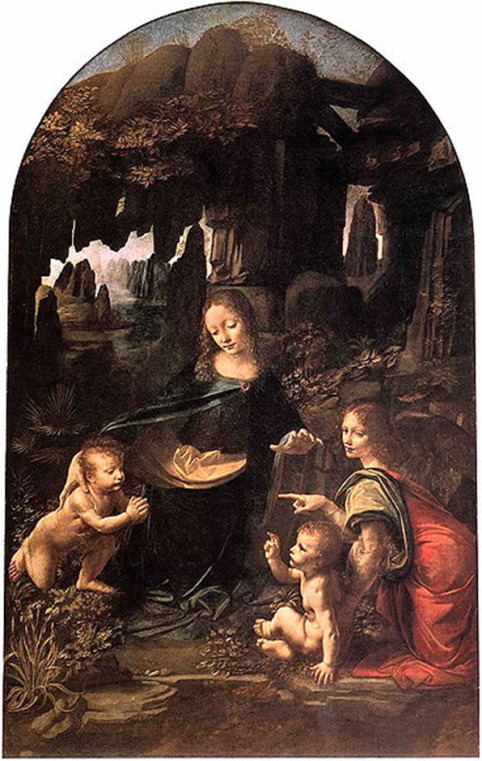 1483 – ‘An Maighdean na gcarraigeacha’Timpeall 1482, bhog Leonardo go dtí Milan, agus is ansin a rinne sé an chead leagan do ‘An Maighdean na gcarraigeacha’ in 1483.Ta an saothar seo le feiceáil san ‘Louvre’ i bPáras agus ceann eile le feiceáil san ‘Gailearaí Náisiúnta ’ í Londain.Tá comhdhéanamh Triantánach a úsáid aige.Léiríonn na bláthanna san reámh thalamh staidéar ar Luibheolaíocht (Botany).Is léir freisin óna clocha/carraigeacha go rinne sé staidéar ar Geolaíocht.Úsáideann sé modh inar dtugtar ‘SFUMATO’ (Smokey), chun imlíne na bhfigiúirí a dhéanamh bog.Tá ‘CONTRAPOSTO’ a úsáid aige freisin.Úsáideann sé codarsnacht láidir solas agus scáth, ‘CHAIROSCURO’ a thugtar ar seo.  An Suipéar Deireanach – (1495-97).Is é seo comhdhéanamh oscailte, tá an feitheoir mar pháirt don scéal/phictiúr.Is múrmhaisiú é an pictiúr seo.  Tá an leagan amach don phictiúr seo tipiciúil do phictiúr ard Renaissance, línte cothrománach san tábla agus grúpaí daoine í dTriantáin (Dhá thriantán ar deis Íosa agus beirt ar chlé).D’úsáid sé línte ingearacha agus línte fiarthrasna le peirspictíocht a chruthú (peirspictíocht aon phointe ag críochnú ós cionn Íosa).Piocann Leonardo an nóiméad inar insíonn Íosa de na deisceabail go bhfuil duine acu chun é a thréig.  Tá an fuinneog ar chúl Íosa mar fáinne solais timpeall a cheann, cruthaíonn seo é mar an phríomh charactéir.Tá drama a chruthú aige freisin tríd an fáscadh ar na haigheanna agus na comharthaí lámha, tá siad go léirr ag cur ceist ‘an mise ata ann?’ nó ‘cé hé an duine?’Tá an pictiúr seo le feiceáil ar an balla thar an doras in séipéal Santa Maria Della Grazie í Milan.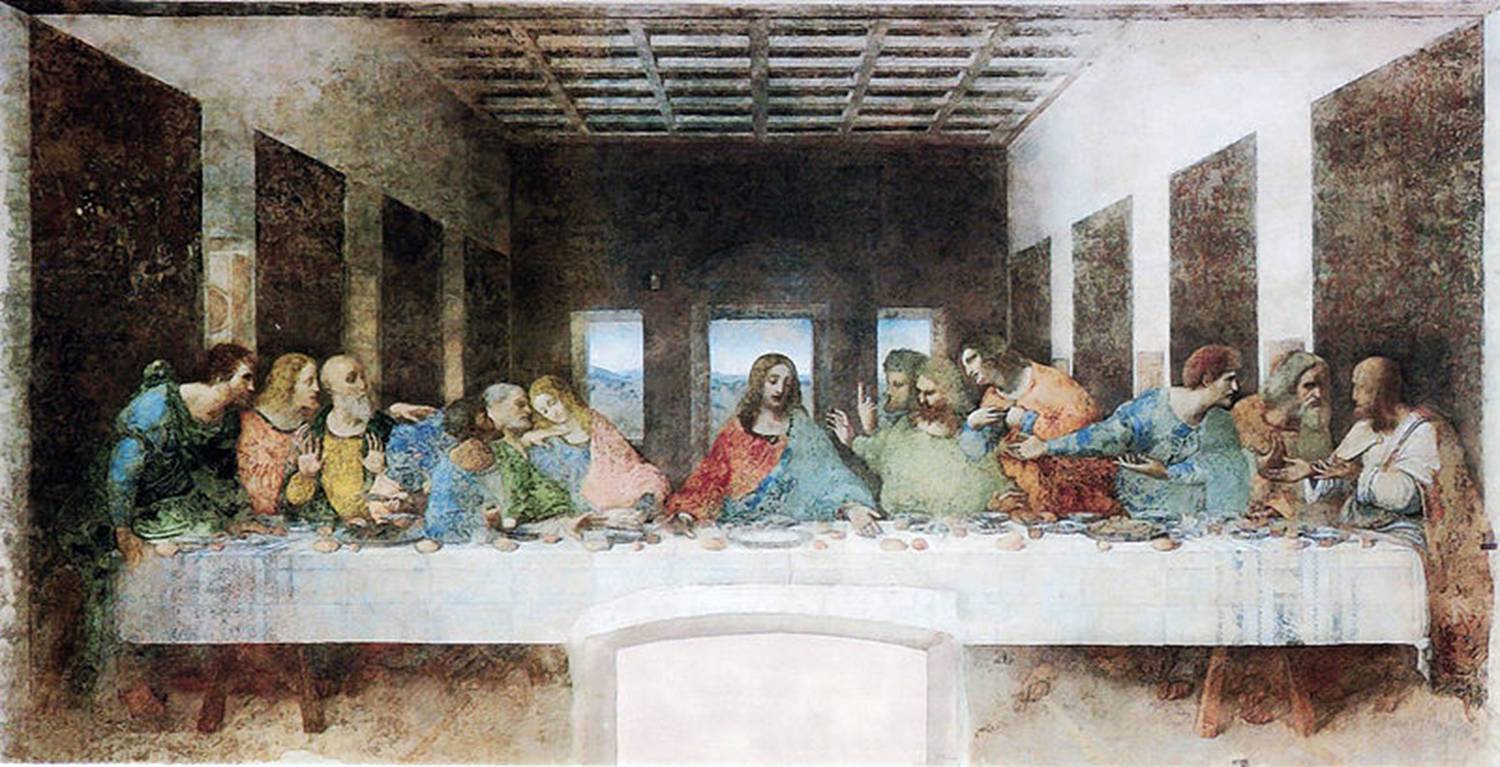 